                                                                                                                                                                                                                                                                                                                                                                                                                                                                                                                                                                                                                                                                                                                                                                                                                                                                                                                                                                                                                                                                                                                                                                                                                 St Pius X Catholic Parish Heidelberg West acknowledges the Wurundjeri people.Fr Wayne Edwards:  St Pius X Presbytery 419 Waterdale Rd Heidelberg West 3081Tel: 9457 5794   Fax: 9457 1036   Email: heidelbergwest@cam.org.auExodus Community: 273 Liberty Parade Heidelberg West Tel: 9457 7593 School Principal: Barbara Gomez Tel: 9457 3776 Email: bgomez@spxhw.catholic.edu.au_________________________________________________________________________________________________MASS TIMES Sundays  	Saturday Vigil 7pm   Sunday 9am & 11.00am	Exodus Community, 12 Noon in the shed at 273 Liberty Pde, Heidelberg West        Weekdays	9am Tuesday, Wednesday, Thursday, Friday, SaturdayCONFESSIONS & ROSARY    	After 9am Mass on Saturday morningsCHURCH OPEN FOR PRAYER	8.30am – 4pm on school days only  STATIONS OF THE CROSS will take place every Friday at 7pm in the Church;  March 12, 19, 26MARY MACKILLOP HERITAGE CENTRE - OPEN DAYMary Mackillop Heritage Centre @ 362 Albert Street East Melbourne, invites you to their Open Day on Saturday, 13th March from 10.00am – 4.00pm. Visit the Mary Mackillop Museum, the Chapel where Mary prayed. Stay for morning or afternoon tea. A ‘socially distanced’ Mary “Mackillop Walking Tour” will take place at 11.00am. Everyone welcome & entry is free.Reflection: “You shall not carve idols for yourselves in the shape of anything…” - EXODUS 20:4How many “gods” do you put before God? “Idols” do not always take the shape of physical things, things we can touch and feel.  Those are easy to recognize.  Many times they take the form of things we cannot touch and are much harder to spot like pride, power, ego, time, comfort or health.  Pray for God’s help to prune our vices and to grow in virtue.Prayers for the Sick; Eileen Mangan, Alan Crabbe, Pauline Lambert, Josephine Fenech, Leo Fenech, Ronald Gale, Norma Gale, Frank CassarFor the Recently Departed: David FordAnniversary of Death: Belen Gill, Arturo Marasco, Dulcie Viney, Benjamin Hennequin, Arlette Marie A message from Aid to the Church in Need Australia: Did you know that each year the Catholic charity, Aid to the Church in Need, supports the training of 12,000 seminarians and provides ongoing formation for 8,000 priests. Could you help support a priest or seminarian? Visit www.aidtochurch.org/formation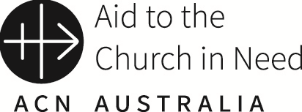 St Pius X Parish is commited to growing a Child Safety Culture with LoveNEXT SUNDAY’S READINGS – FOURTH SUNDAY OF LENT 2Chr 36:14-16, 19-23; Eph 2:4-10; Jn 3:14-21ST PIUS X PRIMARY SCHOOL – OPEN DAY 2021Come and visit our amazing schoolSATURDAY 13 MARCH 9AM – 12PMThird Sunday of Lent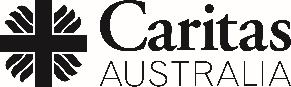 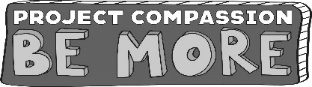 7th March 2021 Oliva, 22, could not read, write or count, and her business was losing money. Then she attended Caritas Australia-supported literacy and numeracy classes, and set up a home classroom to teach her neighbours. Now her classes, business and family are thriving, and she aims to become a pastor and run for local leadership. Please donate to Project Compassion 2021 and support people like Oliva’s gain access to education to build a brighter future and live in communities that upholds everyone’s dignity. You can donate through Parish boxes and envelopes, by visiting www.caritas.org.au/projectcompassion or phoning 1800 024 413.HOLY WEEK AND EASTERHOLY WEEK AND EASTERHOLY WEEK AND EASTERHOLY WEEK AND EASTER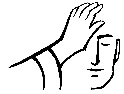 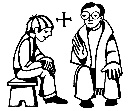 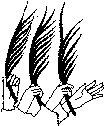 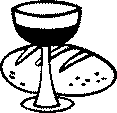 Anointing MassWednesday, 24 March at 11.00am(No 9.00am Mass)ReconciliationWednesday, 25 March at 7pmPalm/Passion Sunday of the Passion of the Lord and the Blessing of PalmsSunday, 28 March (9.00am & 11.00am)Holy Thursday1 April at 7.30pm(No 9.00 am Mass)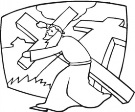 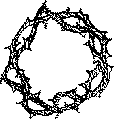 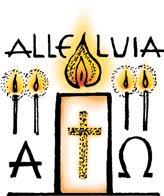 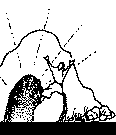 Good Friday Stations of the Cross                           Exodus Community                     2 April at 11am                                 Olympic Village Green TBCGood Friday of the Passion of the Lord                                    2 April at 3pmHoly Saturday                3 April, Easter Vigil at 8pm(No 9am Mass)Easter Sunday4 April 9am & 11.00am(Daylight saving finishes)